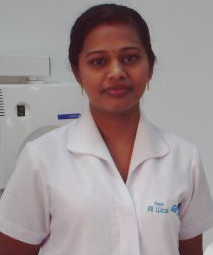 Gulfjobseeker.com CV No: 833226Mobile +971505905010 / +971504753686 To get contact details of this candidatesSubmit request through Feedback Linkhttp://www.gulfjobseeker.com/feedback/submit_fb.php 	Position Desired: Staff Nurse    &  Dental NurseOBJECTIVES:To work in a professional organization this will give me an opportunity to     contribute maximum to the growth of the company as well as to my professional growth.	PERSONAL DETAILS:      Date of Birth			01.05.1983	Nationality			Indian	Marital Status			Married	Languages Known			English, Hindi & Malayalam	EDUCATIONAL QUALIFICATION:-    General  nursing and Midwifery course from Cosmopolitan Hospital       Trivandrum , Kerala        -       Pre-degree from Mahatma Ghandi College Trivandrum, Kerala passed in                   2000.SSLC from St. Mary’s Higher Secondary School, Trivandrum, Kerala passed in 1998PROFESSIONAL QUALIFICATIONS:Having valued DOH License from Department of Health Dubai, UAE.                 Having  valued  MOH  License  from  Ministry  of  Health  UAE.  Passed the General Nursing and MidwiferyLicensure examination,   Trivandrum, Kerala 2004.        -        Having  Valued  UAE  Driving  License WORK EXPERIENCES:June 01, 2008 Till Date                          Noor Alwasl Clinic                                                                          Umm Suquiem,Dubai.,UAE.                                                                Staff Nurse & Dental NurseNovember 20, 2006-May 30,2008         Mahboubi Poly  Clinic				 Jumeirah, Dubai, UAE.			             OPD  Nurse & Dental NurseJanuary 2006-November 2006              Al Dana Medical Polyclinic				Bur Dubai, UAE.				 Staff Nurse  	   June 2004-October 2005	           Cosmopolitan Hospital			           Trivandrum, Kerala.		                        Medical & Surgical Ward                                                                 Staff Nurse                                           2001-2004				                                                                        Cosmopolitan Hospital				Trivandrum, Kerala				 Medical & Surgical  Ward &                                                                ICCU ,CCU                                                                                                              StudentNurse    DUTIES & RESPONSIBILITIES:-       Center Monitoring of ECG-        Providing Parenteral therapy-        Monitoring  Vital Signs-        Monitoring of Pulse oximeter-        Provision of Cardiac Resuscitation-        Close Monitoring of blood results-         Administration of  IV  injections and fluids-        Nebulization  therapy ( Adults and Children)DENTAL  EXPERENCES:    (Assissting  all  type  of  Dental  treatments  Such   as:)     Orthodontic  cases      Dental  Prophylaxis       Endodontic  cases       Oral  Surgery ( Wisdom  tooth  Extraction)       Periodontic  surgery       Implant  surgery       Cosmetic  treatments.  etcDeclaration:          I hereby solemnly declare that the above given information and particulars are true to the best of my knowledge and belief